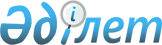 О внесении изменения в решение Аксуского городского маслихата от 15 мая 2019 года № 313/42 "Об утверждении Правил оказания социальной помощи, установления размеров и определения перечня отдельных категорий нуждающихся граждан города Аксу"
					
			Утративший силу
			
			
		
					Решение маслихата города Аксу Павлодарской области от 17 июня 2020 года № 425/62. Зарегистрировано Департаментом юстиции Павлодарской области 22 июня 2020 года № 6849. Утратило силу решением Аксуского городского маслихата Павлодарской области от 30 апреля 2021 года № 40/5 (вводится в действие по истечении десяти календарных дней после дня его первого официального опубликования)
      Сноска. Утратило силу решением Аксуского городского маслихата Павлодарской области от 30.04.2021 № 40/5 (вводится в действие по истечении десяти календарных дней после дня его первого официального опубликования).
      В соответствии с пунктом 2 – 3 статьи 6 Закона Республики Казахстан от 23 января 2001 года "О местном государственном управлении и самоуправлении в Республике Казахстан", постановлением Правительства Республики Казахстан от 21 мая 2013 года № 504 "Об утверждении Типовых правил оказания социальной помощи, установления размеров и определения перечня отдельных категорий нуждающихся граждан", Аксуский городской маслихат РЕШИЛ: 
      1. Внести в решение Аксуского городского маслихата от 15 мая 2019 года № 313/42 "Об утверждении Правил оказания социальной помощи, установления размеров и определения перечня отдельных категорий нуждающихся граждан города Аксу" (зарегистрированное в Реестре государственной регистрации нормативных правовых актов за № 6373, опубликованное 29 мая 2019 года в Эталонном контрольном банке нормативных правовых актов Республики Казахстан) следующее изменение:
      Правила оказания социальной помощи, установления размеров и определения перечня отдельных категорий нуждающихся граждан города Аксу, утвержденные указанным решением изложить в новой редакции, согласно приложению к настоящему решению.
      2. Контроль за исполнением настоящего решения возложить на постоянную комиссию Аксуского городского маслихата по экономике и бюджету.
      3. Настоящее решение вводится в действие по истечении десяти календарных дней после дня его первого официального опубликования. Правила оказания социальной помощи, установления размеров  и определения перечня отдельных категорий нуждающихся  граждан города Аксу
      Настоящие Правила оказания социальной помощи, установления размеров и определения перечня отдельных категорий нуждающихся граждан (далее – Правила) разработаны в соответствии с пунктом 2 – 3 статьи 6 Закона Республики Казахстан от 23 января 2001 года "О местном государственном управлении и самоуправлении в Республике Казахстан", на основании постановления Правительства Республики Казахстан от 21 мая 2013 года № 504 "Об утверждении Типовых правил оказания социальной помощи, установления размеров и определения перечня отдельных категорий нуждающихся граждан" (далее - Типовые правила) и определяют порядок оказания социальной помощи, установления размеров и определения перечня отдельных категорий нуждающихся граждан города Аксу. Глава 1. Общие положения
      1. Основные термины и понятия, которые используются в настоящих Правилах:
      1) специальная комиссия – комиссия, создаваемая решением акима города Аксу по рассмотрению заявления лица (семьи), претендующего на оказание социальной помощи, в связи с наступлением трудной жизненной ситуации;……………………………………………………………
      2) памятные даты – события, имеющие общенародное историческое, духовное, культурное значение и оказавшие влияние на ход истории Республики Казахстан;
      3) прожиточный минимум – необходимый минимальный денежный доход на одного человека, равный по величине стоимости минимальной потребительской корзины, рассчитываемой органами статистики по Павлодарской области;
      4) праздничные дни – дни национальных и государственных праздников Республики Казахстан;………………………………
      5) среднедушевой доход семьи (гражданина) – доля совокупного дохода семьи, приходящаяся на каждого члена семьи в месяц;№№№№
      6) трудная жизненная ситуация - ситуация, объективно нарушающая жизнедеятельность гражданина, которую он не может преодолеть самостоятельно;
      7) уполномоченный орган – государственное учреждение "Отдел занятости и социальных программ города Аксу" финансируемый за счет местного бюджета, осуществляющий оказание социальной помощи;
      8) уполномоченная организация – отдел города Аксу по социальному обеспечению филиала некоммерческого акционерного общества "Государственная корпорация "Правительство для граждан" по Павлодарской области;
      9) участковая комиссия – комиссия, создаваемая решением акима города Аксу и решениями акимов сельских округов города Аксу для проведения обследования материального положения лиц (семей), обратившихся за социальной помощью и подготовки заключений;
      10) предельный размер – утвержденный максимальный размер социальной помощи.
      2. В настоящих Правилах под социальной помощью понимается помощь, предоставляемая уполномоченным органом в денежной или натуральной форме отдельным категориям нуждающихся граждан (далее – получатели) в случае наступления трудной жизненной ситуации, а также к памятным датам и праздничным дням.
      3. Лицам, указанным в статьях 4, 5, 6, 7, 8 Закона Республики Казахстан от 6 мая 2020 года "О ветеранах" (далее – Закон) и статье 16 Закона Республики Казахстан от 13 апреля 2005 года "О социальной защите инвалидов в Республике Казахстан" социальная помощь оказывается в порядке, предусмотренном настоящими Правилами. 
      4. Выплата социальной помощи осуществляется уполномоченным органом путем перечисления денежных средств на банковский счет получателя через банки второго уровня или организации, имеющие лицензии на соответствующие виды банковских операций.
      5. Социальная помощь предоставляется единовременно и (или) периодически (ежемесячно, ежеквартально, 1 раз в полугодие) лицам, зарегистрированным на территории города Аксу.
      6. Перечень памятных дат и праздничных дней в Республике Казахстан для оказания социальной помощи:
      1) День вывода ограниченного контингента советских войск из Демократической Республики Афганистан – 15 февраля;
      2) Международный женский день - 8 марта;
      3) День защитника Отечества – 7 мая;
      4) День Победы - 9 мая;
      5) День памяти жертв политических репрессий и голода - 31 мая;
      6) День труда – последнее воскресенье сентября;
      7) День пожилых людей - 1 октября; 
      8) День Первого Президента Республики Казахстан - 1 декабря. Глава 2. Порядок определения перечня категорий получателей
социальной помощи и установления размеров
социальной помощи
      7. Социальная помощь предоставляется гражданам из числа следующих категорий:
      1) ветераны Великой Отечественной войны (далее – ВОВ);
      2) ветераны боевых действий на территории других государств;
      3) ветераны, приравненные по льготам к ветеранам ВОВ;
      4) ветераны труда;
      5) другие лица, на которых распространяется действие статьи 8 Закона;
      6) граждане (лица, пенсионеры), достигшие пенсионного возраста, получающие минимальный размер пенсии и (или) пособия или ниже минимального размера пенсии и (или) пособия; №
      6-1) граждане (лица, пенсионеры) от 80 лет и более (старше), получающие минимальный размер пенсии и (или) пособия или ниже минимального размера пенсии и (или) пособия;
      7) инвалиды, а именно:
      7-1) дети-инвалиды до 18 лет;
      7-2) инвалиды 1 и 2 группы; 
      7-3) инвалиды 3 группы, имеющие несовершеннолетних детей;
      7-4) инвалиды, имеющие в составе семьи детей (ребенка) дошкольного возраста; 
      7-5) инвалиды, обучающиеся в высших и средних учебных заведениях по заочной и дистанционной формам обучения; 
      7-6) женщины - инвалиды, вставшие на учет в сроке беременности до 12 недель;
      7-7) инвалиды 1 группы, нуждающиеся в санаторно-курортном оздоровлении; 
      7-8) семьи с детьми - инвалидами до 18 лет больными детским церебральным параличом, парезом, гидроцефалией, первичным иммунодефицитом и аутизмом;
      8) малообеспеченные граждане, а именно: 
      8-1) граждане, со среднедушевым доходом, не превышающим однократного размера прожиточного минимума квартала, предшествующего кварталу перенесения срочной или плановой хирургической операции;
      8-2) женщины из малообеспеченных семей со среднедушевым доходом, не превышающим величины прожиточного минимума, вставшие на учет в сроке беременности до 12 недель;
      8-3) лица из числа выпускников общеобразовательных школ текущего года и не получившие государственный образовательный грант из малообеспеченных семей, среднедушевой доход которых во втором квартале текущего года не превышает однократного размера прожиточного минимума;
      8-4) дети-сироты, дети, оставшиеся без попечения родителей, из числа выпускников общеобразовательных школ текущего года и не получившие государственный образовательный грант;
      8-5) студенты, обучающиеся по гранту акима города в высших учебных заведениях области, также в некоммерческом акционерном обществе "Медицинский университет Семей";
      8-6) безработные граждане, состоящие на учете уполномоченного органа, доход которых на одного члена семьи не превышает установленной величины прожиточного минимума;№
      8-7) многодетные матери (семьи), являющиеся получателями государственной адресной социальной помощи;
      9) граждане, попавшие в трудную жизненную ситуацию в связи с причинением ущерба имуществу вследствие стихийного бедствия (наводнения) или пожара и оставшиеся без средств к существованию, в том числе при частичном повреждении предметов домашнего обихода, вещей, жилья и хозяйственных построек (за исключением граждан, которые имеют в собственности более одной единицы жилья (квартиры, дома); 
      10) граждане, имеющие социально - значимые заболевания, а именно: 
      10-1) лица, имеющие злокачественные новообразования;
      10-2) лица, страдающие туберкулезным заболеванием; 
      10-3) лица старше 16 лет, инфицированные вирусом иммунодефицита человека; 
      10-4) дети до 16 лет, инфицированные вирусом иммунодефицита человека;
      11) лица, освободившиеся из мест лишения свободы, лица, состоящие на учете службы пробации. 
      8. Уполномоченный орган оказывает социальную помощь:
      1) единовременную социальную помощь к памятным датам и праздничным дням: 
      1-1) ко Дню вывода ограниченного контингента советских войск из Демократической Республики Афганистан, ко Дню защитника Отечества, ко Дню Победы, ко Дню памяти жертв политических репрессий и голода, ко Дню труда, ко Дню пожилых людей - для категорий указанных в подпунктах 1), 2), 3), 4), 5), 6), 6-1) пункта 7 на основании списка уполномоченной организации;
      1-2) к Международному женскому дню - для категории, указанной в подпункте 8-7) пункта 7 на основании списка уполномоченного органа;№
      1-3) ко Дню Первого Президента Республики Казахстан - для категорий, указанных в подпунктах 7-1), 7-2) пункта 7 на основании списков уполномоченной организации; 
      для категории, указанной в подпункте 7-3) пункта 7 на основании копий свидетельства о рождении детей, справки об инвалидности;       
      2) единовременную социальную помощь без учета доходов: 
      2-1) для категории, указанной в подпункте 7-6) пункта 7 в размере 15 (пятнадцать) месячных расчетных показателей (далее – МРП) - на основании заявления с приложением документа, удостоверяющего личность, справки врачебно–консультационной комиссии по месту прикрепления к поликлинике; 
      2-2) для категории, указанной в подпункте 7-7) пункта 7 в размере 10 (десять) МРП (на оздоровление) – на основании заявления с приложением документа, удостоверяющего личность, справки об инвалидности 1 группы, индивидуальной программы реабилитации (далее – ИПР) с указанием санаторно-курортного оздоровления (далее – СКО);
      2-3) для категорий, указанных в подпунктах 7-1), 7-7) пункта 7 в размере 40 (сорок) МРП (на проезд, проживание и питание индивидуального помощника) – на основании заявления с приложением документа, удостоверяющего личность, справки об инвалидности 1 группы, ИПР с указанием СКО, документа, подтверждающего статус индивидуального помощника; 
      2-4) для категории, указанной в подпункте 7-8) пункта 7 в размере 20 (двадцать) МРП (на социальную адаптацию и реабилитацию) на основании заявления с приложением документа, удостоверяющего личность, копий свидетельства о рождении ребенка, заключения врачебно - консультационной комиссии, справки об инвалидности ребенка;
      2-5) для категории, указанной в подпункте 8-7) пункта 7, проживающим в домах с печным отоплением для установки газоанализаторов, в размере фактической стоимости, на основании списка уполномоченного органа;
      2-6) для категории, указанной в подпункте 9) пункта 7 в размере 70 (семьдесят) МРП – на основании заявления с приложением документов указанных в подпунктах 1), 3), 5) пункта 13 Типовых правил, справки об отсутствии (наличии) зарегистрированных прав на недвижимое имущество (при наличии 1 единицы жилья). Срок обращения за социальной помощью – в течение двух месяцев с момента наступления трудной жизненной ситуации;
      2-7) для категории, указанной в подпункте 10-1) пункта 7 в размере 15 (пятнадцать) МРП – на основании заявления с приложением документов, указанных в подпунктах 1), 3) пункта 13 Типовых правил, заключения врачебно - консультационной комиссии по месту прикрепления к поликлинике, подтверждающего болезнь; 
      2-8) для категории, указанной в подпункте 10-3) пункта 7 в размере 10 (десять) МРП – на основании списка, предоставляемого Аксуским отделением коммунального государственного казенного предприятия "Павлодарский областной центр по профилактике и борьбе со СПИДом" управления здравоохранения Павлодарской области, акимата Павлодарской области;
      2-9) для категории, указанной в подпункте 11) пункта 7 в размере 8 (восемь) МРП - на основании списка, предоставляемого Отделом полиции города Аксу, с приложением документа, удостоверяющего личность, индивидуальной программы оказания социальной правовой помощи, а именно в получении единовременной социальной помощи, предоставляемой службой пробации города Аксу, копии справки об освобождении; 
      3) ежеквартальную социальную помощь без учета дохода:
      3-1) для категорий, указанных в подпунктах 2), 3), 5) пункта 7, а именно лицам, участвовавшим в боевых действиях в Афганистане, лицам, участвовавшим в ликвидации последствии катастрофы на Чернобыльской атомной электростанции – на оздоровление в размере 10 (десять) МРП – на основании заявления с приложением документов, указанных в подпунктах 1), 3) пункта 13 Типовых правил, копии документа, подтверждающего категорию;
      4) ежемесячную социальную помощь без учета дохода: 
      4-1) для категории, указанной в подпункте 1) пункта 7 на приобретение лекарств в размере 1 (один) МРП, на возмещение затрат по коммунальным услугам, оказываемым за счет средств местного бюджета в размере 5 (пять) МРП на основании списка уполномоченного органа;
      4-2) для категории, указанной в подпункте 7-4) пункта 7 для оплаты посещения детского дошкольного учреждения детьми (ребенком) в размере установленной стоимости – на основании заявления с приложением документов, указанных в подпунктах 1), 3) пункта 13 Типовых правил, копий свидетельства о рождении ребенка (детей), договора с дошкольным учреждением, справки об инвалидности, оригинала квитанции об оплате фактической стоимости посещения за прошедший месяц; 
      4-3) для категории, указанной в подпункте 7-5) пункта 7 в размере фактической стоимости – для оплаты за подключение к "Интернет" и пользование им - на основании заявления с приложением документа, удостоверяющего личность, копий договора между студентом и учебным заведением об оказании образовательных услуг, справки об инвалидности, договора с АО "Казахтелеком" об оказании услуг телекоммуникации, оригинала квитанции об оплате за прошедший месяц;
      4-4) для категории, указанной в подпункте 8-5) пункта 7 в период обучения в высших учебных заведениях, на проживание, питание и проезд к месту жительства в размере 20949 (двадцать тысяч девятьсот сорок девять) тенге;
      4-5) для категории, указанной в подпункте 10-2) пункта 7 в период амбулаторного лечения в размере 10 (десять) МРП - на основании списка коммунального государственного предприятия на праве хозяйственного ведения "Городская больница города Аксу"; 
      4-6) для категории, указанной в подпункте 10-4) пункта 7 в размере двухкратного прожиточного минимума по Республике Казахстан – на основании списка, предоставляемого Аксуским отделением коммунального государственного казенного предприятия "Павлодарский областной центр по профилактике и борьбе со СПИДом" управления здравоохранения Павлодарской области, акимата Павлодарской области;
      5) единовременную социальную помощь с учетом дохода:
      5-1) для категории, указанной в подпункте 8-1) пункта 7 в размере 15 (пятнадцать) МРП - на основании заявления с приложением документов указанных в подпунктах 1), 3), 4) пункта 13 Типовых правил, справки врачебно–консультационной комиссии коммунального государственного предприятия на праве хозяйственного ведения "Городская больница города Аксу", направление на плановую госпитализацию;
      5-2) для категории, указанной в подпункте 8-2) пункта 7 в размере 15 (пятнадцать) МРП – на основании заявления с приложением документов указанных в подпунктах 1), 3), 4) пункта 13 Типовых правил, справки врачебно - консультационной комиссии по месту прикрепления к поликлинике; 
      5-3) для категорий, указанных в подпунктах 8-6), 11) пункта 7, состоящих на учете в уполномоченном органе в качестве безработного, доход которых не превышает однократного размера прожиточного минимума квартала, предшествующего кварталу обращения для приобретения необходимого инвентаря, орудий труда, технологического оборудования, животных, скота в размере 113 (сто тринадцать) МРП - основании заявления с приложением документов, указанных в подпунктах 1), 3), 4), 5) пункта 13 Типовых правил, документа, подтверждающего целевое использование социальной помощи (договора купли - продажи животных, скота, товарных накладных);
      6) социальная помощь, предоставляемая периодически (1 раз в полугодие).
      6-1) для категорий, указанных в подпунках 8-3), 8-4), 8-5) пункта 7 на оказание образовательных услуг в размере фактической стоимости обучения- на основании трехстороннего договора на оказание образовательных услуг, заключенного между руководителем высшего учебного заведения, акимом города Аксу и студентом, с приложением документов, указанных в подпунктах 1), 3), 4), 5) пункта 13 Типовых правил.
      9. К памятным датам и праздничным дням размер социальной помощи для отдельно взятой категории получателей устанавливается в едином размере по согласованию с акиматом Павлодарской области.
      10. Размер оказываемой социальной помощи в пунктах 2-3), 2-6), 5-3) пункта 8 определяет специальная комиссия и указывает его в заключений, о необходимости оказания социальной помощи. Глава 3. Порядок оказания социальной помощи
      11. Порядок оказания социальной помощи, основания для прекращения и возврата предоставляемой социальной помощи определены в соотвествии с пунктами 12-27 Типовых правил. Глава 4. Заключительное положение
      12. Мониторинг и учет предоставления социальной помощи проводит уполномоченный орган с использованием базы данных автоматизированной информационной системы "Е-Собес".
					© 2012. РГП на ПХВ «Институт законодательства и правовой информации Республики Казахстан» Министерства юстиции Республики Казахстан
				
      Председатель сессии, исполняющий обязанности

      секретаря Аксуского городского маслихата

А. Толымбеков
Приложение
к решению Аксуского
ородского маслихата
от 17 июня 2020 года
№ 425/62Приложение
 к решению Аксуского
 городского маслихата
 от 15 мая 2019 года
№ 313/42